Methods of measurement:Application formInterviewProof of qualificationsReferencesWe will consider any reasonable adjustments under the terms of the Disability Discrimination Act (1995), to enable an applicant with a disaility (as defined under the Act) to meet the requirements of the post. Pastoral Mentor -  Salary: Grade 3 (£18,887 – £19,650)PermanentPastoral Mentor -  Salary: Grade 3 (£18,887 – £19,650)PermanentJob Description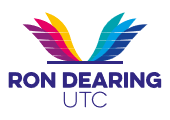 Job DescriptionOverall purpose of the post:Working with the KS4 Pastoral Team:Establish a positive ethos and identity within KS4Establish and maintain excellent relationships with students and parents/carersProvide high quality pastoral care for the designated year groupPromote high levels of attendance and punctualitySupport students to achieve appropriate post 16 destinations, including supporting FE College and apprenticeship applications Assist with record keeping relating to designated year groupPromote positive attitudes with students towards education and encourage and support them to benefit fully from the opportunities available at RDUTCSpecific ResponsibilitiesAssist the KS4 Pastoral Team to:Monitor attendance and punctuality of students in the designated year group, identifying concerns promptlyImplement and monitor improvement strategies to address attendance concerns, including carrying out home visits, working with the EWO and contributing to Attendance Support PlansMonitor student behaviour in independent study areas to ensure a calm and purposeful working environment, in line with the PVB policySupport designated students to plan their use of independent study time to maximise progressProvide support for identified students during their independent study timeProvide support for identified students for coursework catch-upMonitor student attendance to intervention sessions, liaising with the SAP and relevant HoD/teachers to address lack of engagement.Provide 1-2-1 counselling to support designated students with additional emotional health and well-being needsLiaise with external agencies where necessary, including attending and contributing to meetings, passing on information to relevant school staffMaintain accurate records for students in the designated year groupImplement RDUTCs Professional Values and Behaviours (PVB) PolicyContribute to the rewarding of outstanding student behaviour, conduct and attendance in line with the PVB rewards policyDemonstrate a commitment to safeguarding and actively promote the safety and well-being of students whilst on the school site and when involved in school activitiesBe aware of and comply with policies and procedures relation to child protection and all aspects of safeguarding childrenIn addition:Attend and contribute to Y10 and Y11 Parent Consultation EventsAttend and contribute to Recruitment Open Events and eveningsPerson SpecificationEssentialDesirableDesirableMeasured by:QualificationsGCSE English and Maths at Grade C or higherGCSE English and Maths at Grade C or higher3 A’ Levels or Level 3 qualificationsDegree or equivalentCounselling qualificationSafeguarding training at Level 2 or 31, 3ExperienceExperience or working with young peopleExperience of working in a teamExperience or working with young peopleExperience of working in a teamExperience of working in a school or collegeExperience of working with a range of students including those with learning, social, emotional and behavioural difficulties Experience of working with young people aged 14-19Experience of working in partnership with parents/carersExperience of using IT softwareExperience of record keepingExperience of using SIMs Experience of monitoring attendance and punctualityExperience of monitoring student progress and supporting effective intervention programmes for those at risk of underachievementExperience of working with external agencies1, 2, 4Knowledge, Skills and AbilitiesTo be suitable to work with childrenTo have the ability to relate effectively to young people To have excellent communication skillsTo have excellent administrative and organisational skillsTo be able to relate effectively to parents/carersTo be able to relate effectively to a wide range of different professionals/ external agenciesTo have the ability to motivate students and raise achievementTo be prepared to obtain a counselling qualification if not already in possession of oneTo have a passion for learningTo have high expectations of self and othersTo have empathy and humilityTo have a VERY good sense of humourTo be confidentTo be flexibleTo be resilientTo work effectively under pressureTo be able to meet deadlinesTo be suitable to work with childrenTo have the ability to relate effectively to young people To have excellent communication skillsTo have excellent administrative and organisational skillsTo be able to relate effectively to parents/carersTo be able to relate effectively to a wide range of different professionals/ external agenciesTo have the ability to motivate students and raise achievementTo be prepared to obtain a counselling qualification if not already in possession of oneTo have a passion for learningTo have high expectations of self and othersTo have empathy and humilityTo have a VERY good sense of humourTo be confidentTo be flexibleTo be resilientTo work effectively under pressureTo be able to meet deadlinesTo be innovativeTo be charismatic and able to inspire students and staffTo have a knowledge of how external agencies operate and link with education1, 2, 3, 4